Социально – значимые  мероприятия 2019 года: к году театра в России в фойе Учреждения оформлен тематический уголок «Вся жизнь театр»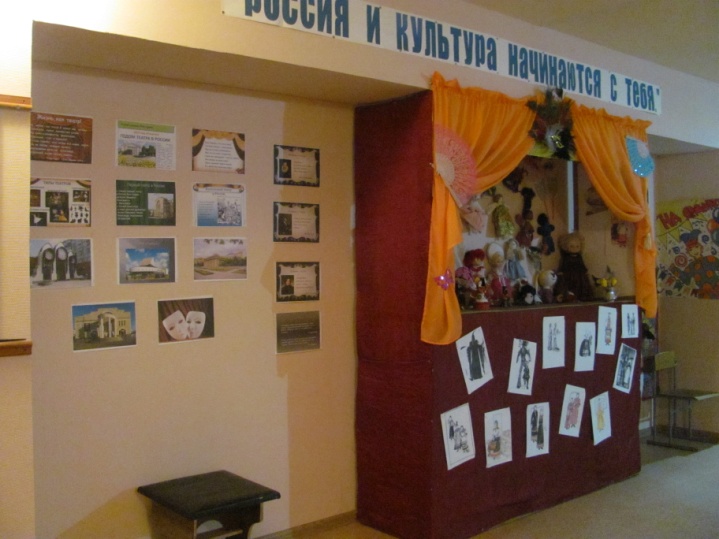 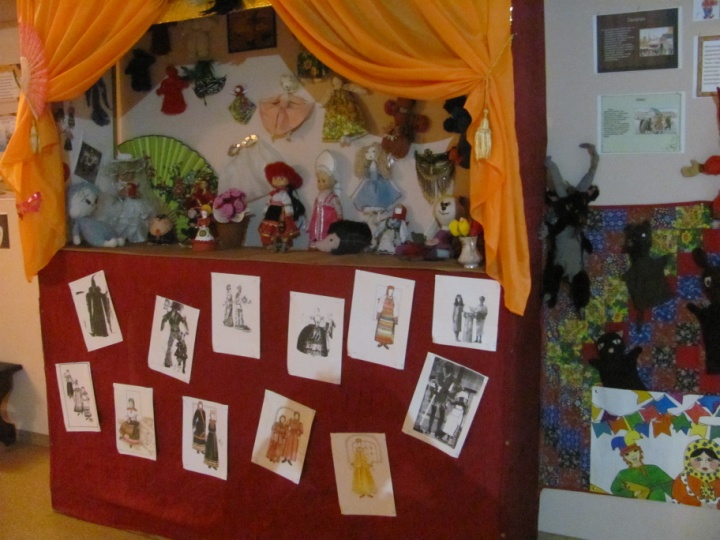 Празднование Дня Победы; проведение акций «Свеча Памяти»; дни героев Отечества;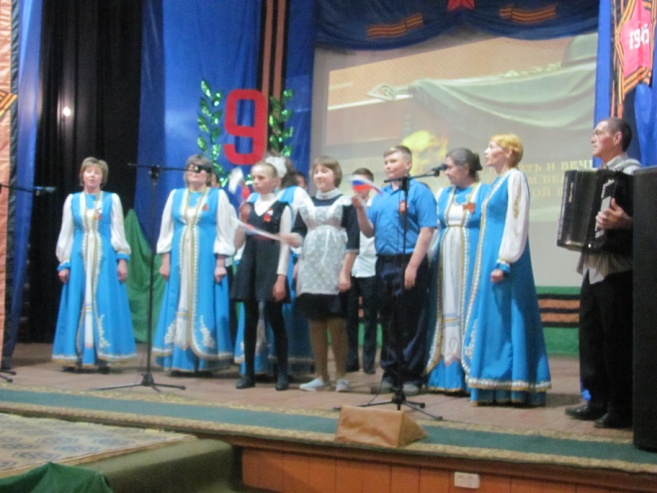 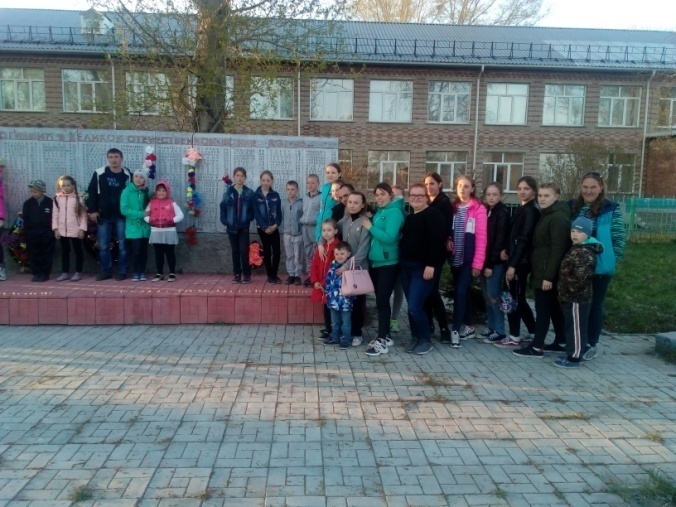 - празднование юбилея села Ужаниха; чествование почетных жителей села; вручение памятных сувениров старейшим жителям;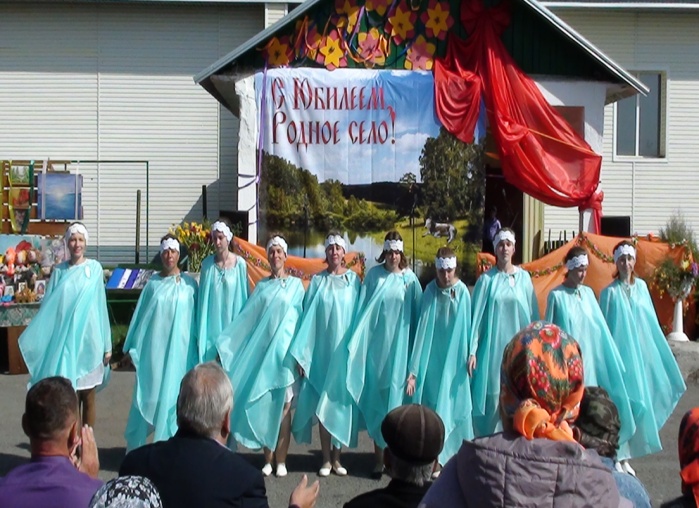 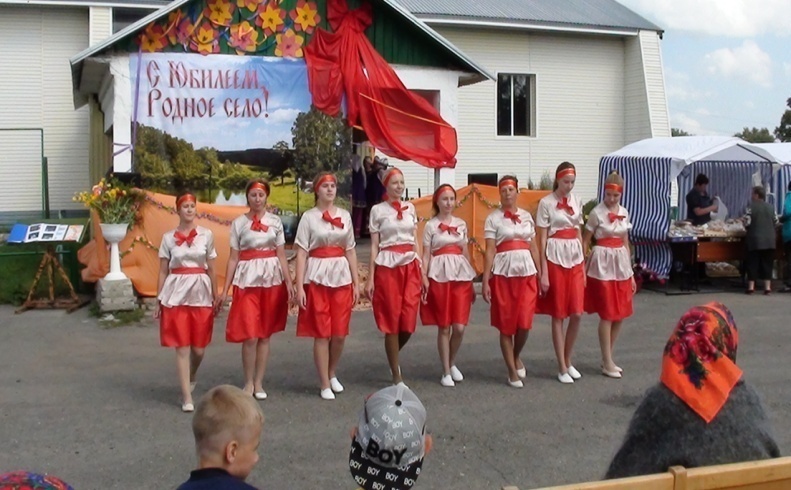 - начало строительства церкви в селе Ужаниха, освящение закладного камня; строительство церкви планируется завершить к декабрю 2020 года.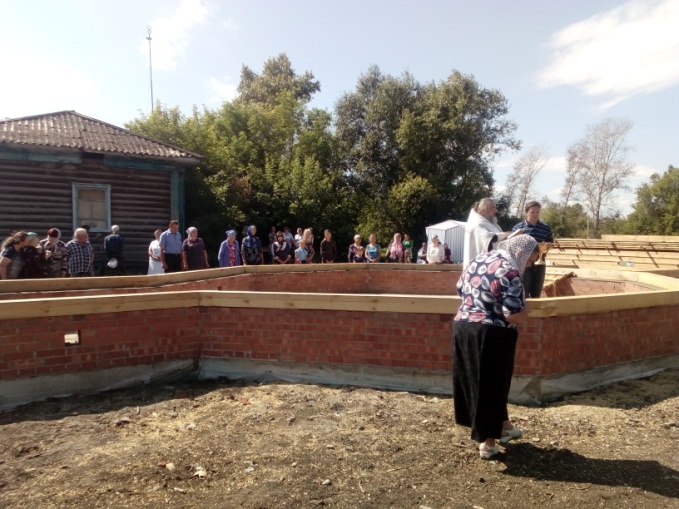 - участие представителей трудовых коллективов и работников культуры села в праздновании 95 летия Чулымского района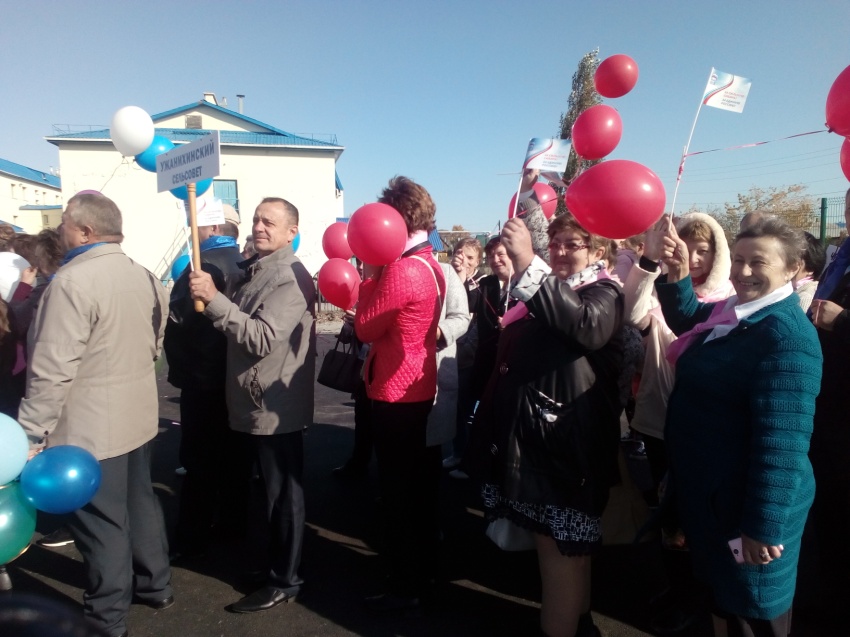 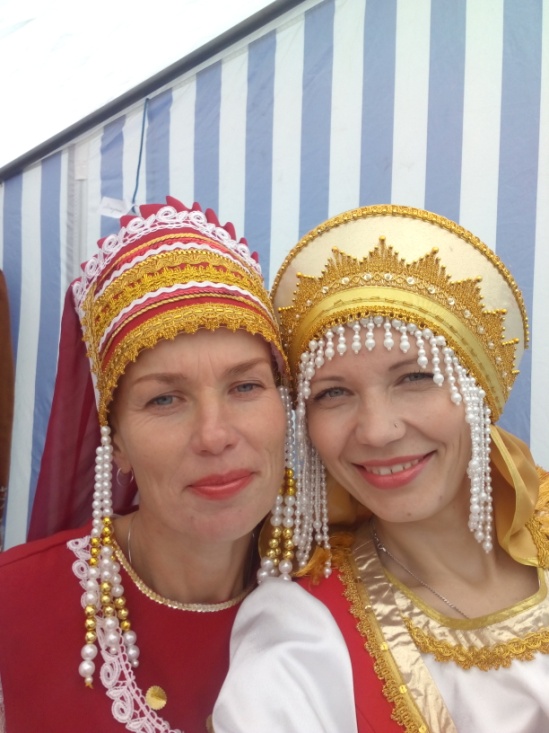 - участие коллектива в районных и областных мероприятиях: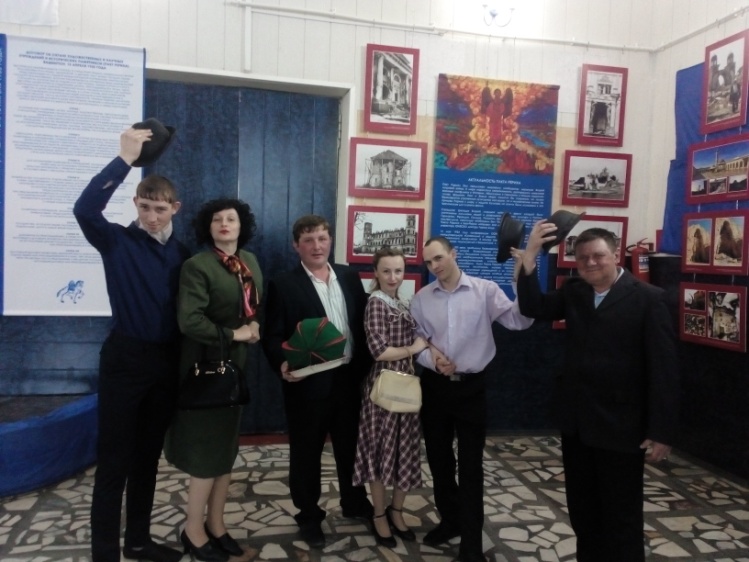 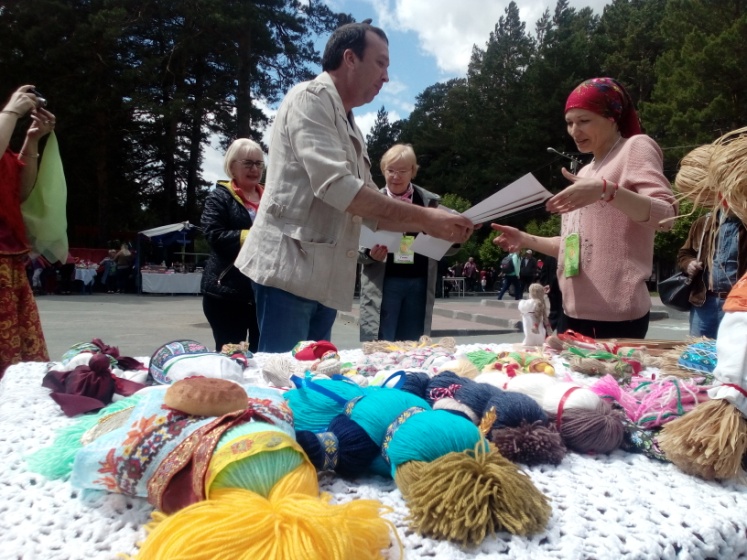 Районный конкурс театральных                                    фестиваль славянской культуры «Славянский кругминиатюр «Овация», победители трех номинаций         в Заельцовском парке г. Новосибирск        конкурса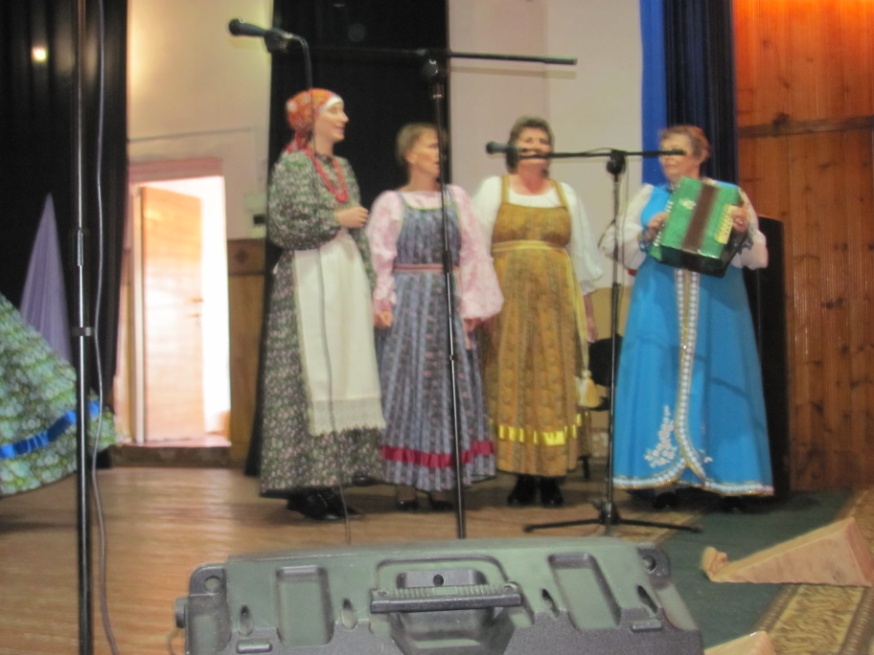 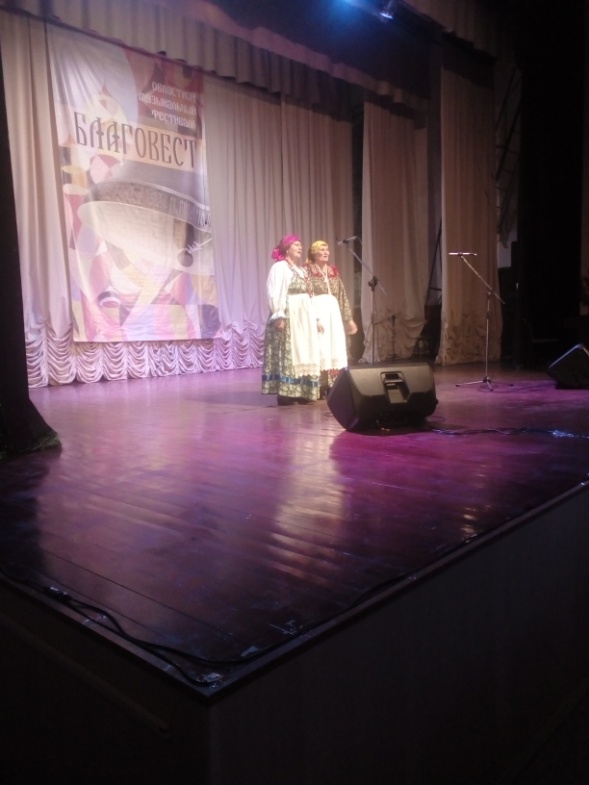 Участие фольклорного коллектива                                                 областной фольклорный фестиваль в проводимых мероприятиях                                                              «Благовест»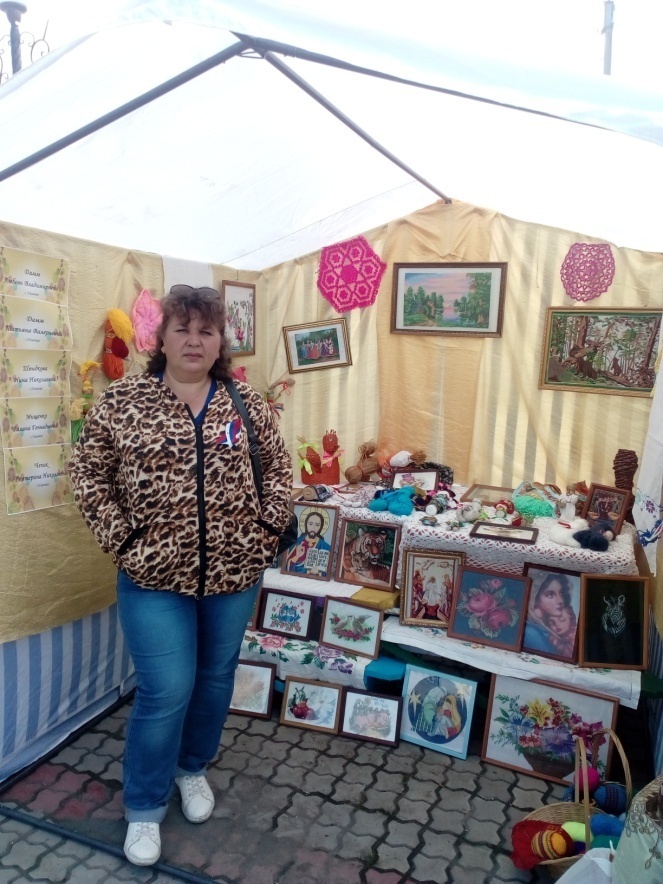 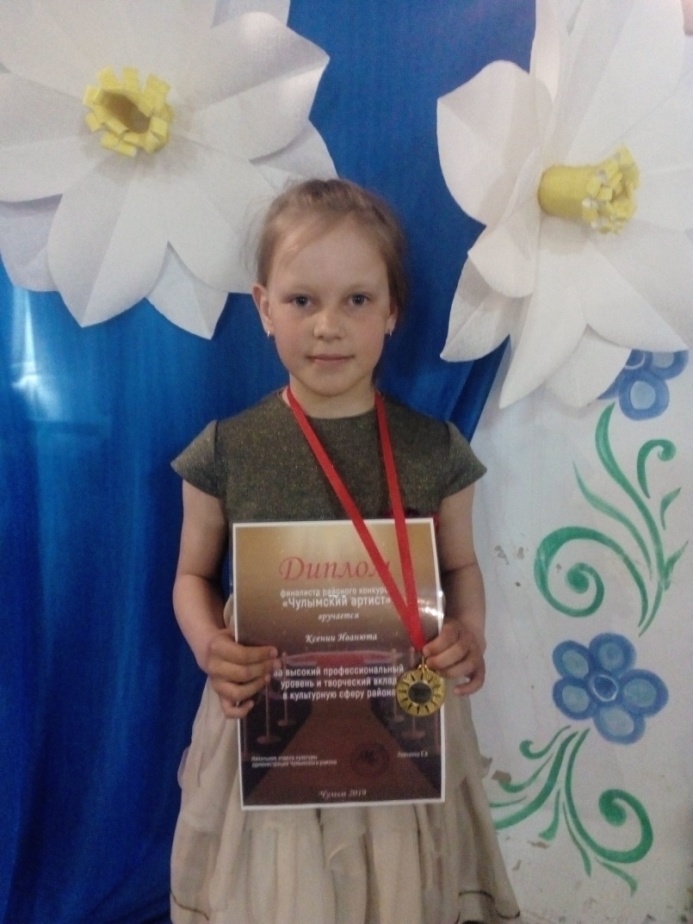 Проведены праздничные мероприятия ко дню пожилого человека, ко дню Матери, дню Народного единства и множество других самых различных для всех категорий населения села.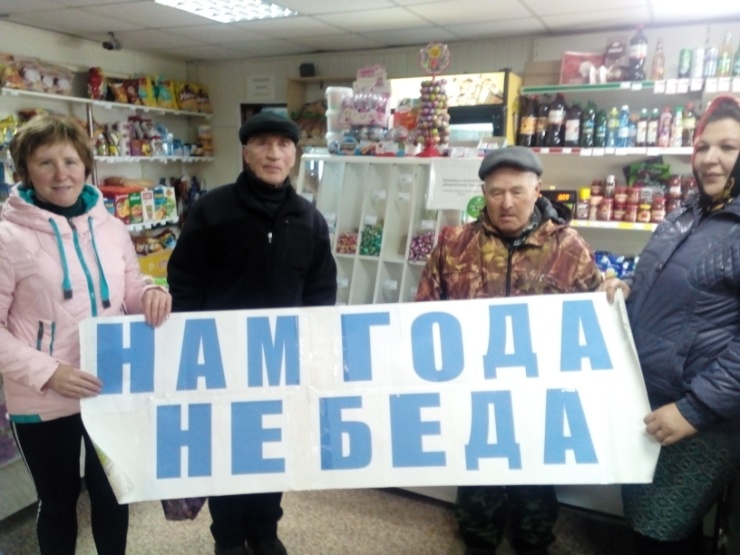 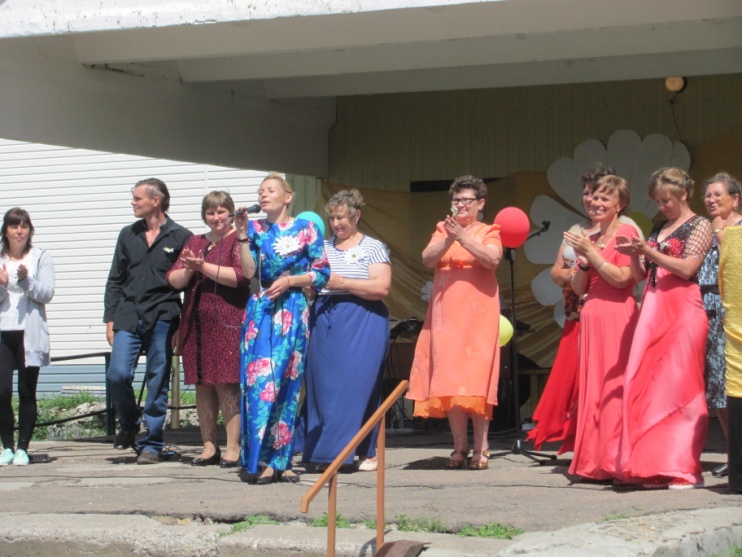 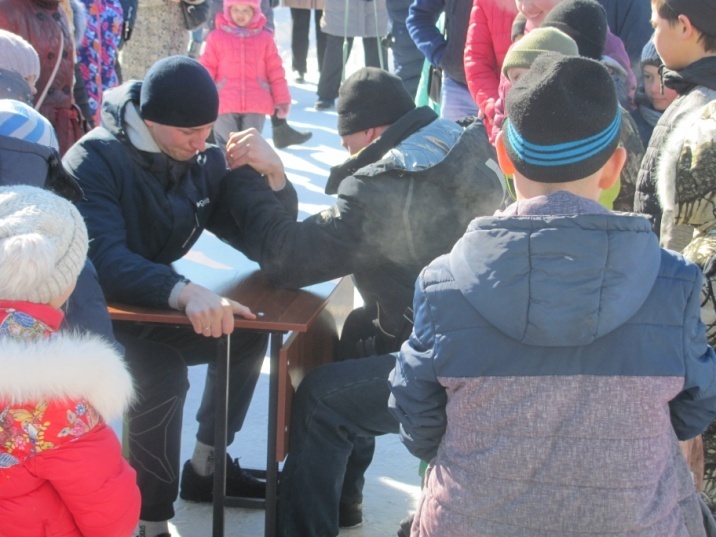 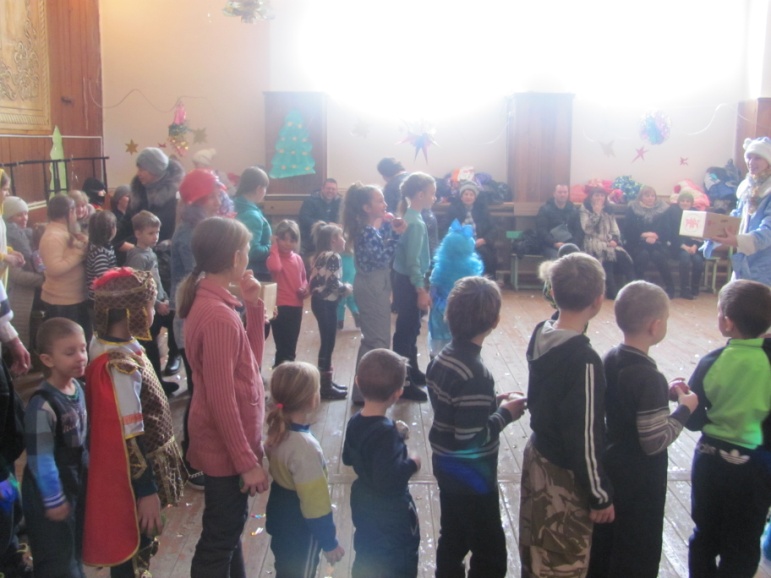 